Методическая разработка (классного часа): Конспект и презентация по теме: «К 70-летию Великой Отечественной войны» 5 классКлассный руководитель: Оксем А.В.Цели и задачи:Расширить знания учащихся о событиях Великой Отечественной войны;Воспитывать чувство гордости и уважения к прошлому своего Отечества; Воспитывать чувство патриотизма, любви к Родине, уважение к славным страницам прошлого; любовь и уважение к матерям, которые провожали своих детей на войну;Познакомить с песнями, написанными в годы войны;Оборудование:Аудиозаписи песен военных лет;Компьютер Презентация;видеопроектор;фонограммы «От Советского ИнформБюро», «Журавли», «Священная война» «Бухенвальдский набат» «Ах, война, что ты сделала…»«Ничто не забыто, никто не забыт», «День победы»Одной из главнейших тем патриотического воспитания в школе является тема: «Великая Отечественная война». Великая Отечественная война 1941-1945гг. – война, какой не было в истории. Сегодня мы затронем вопрос о том, что в последние годы наблюдается всё более пристальное внимание к изучению военной истории. С каждым годом мы все дальше и дальше уходим от военной поры. Но время не имеет власти над тем, что люди пережили в войну. Это было очень трудное время. Советский солдат умел смело смотреть в глаза смертельной опасности. Его волей, его кровью добыта победа над сильным врагом. Памяти наших прадедов, дедов, матерей, провожавших солдат и офицеров Советской Армии. Всех павших на фронтах Великой Отечественной войны 1941–1945 годов посвящается…Ход мероприятияУчитель: Вам сейчас 12 лет. Вы родились и выросли на мирной земле. Хорошо знаете, как шумят весенние грозы, но никогда не слышали орудийного грома. В этом году мы с вами отмечаем 70-летие со дня освобождения нашей страны от фашистско-немецких захватчиков. Вы не подозреваете, как легко разрушаются дома под градом бомб и снарядов. Вы представляете, как обрываются сны, но тебе трудно поверить, что человеческую жизнь оборвать так же просто, как весёлый утренний сон. Вы мирно просыпаетесь и улыбаетесь своим родителям,так же радостно проснулись дети и в тот роковой день. Миллионы погибли, чтобы на земле был вечный мир. Поэтому так щемит сердце, когда слышишь сообщения о войнах.Последним мирным днём 1941 года была суббота. После обычной трудовой недели миллионы советских людей отправились отдыхать. Тишину наступившей ночи, по-летнему тёплой, благоухающей, во многих городах и сёлах нарушали счастливые голоса молодых людей, праздновавших своё вступление во взрослую жизньСвященная война ! 41-й ! Июнь ! Звучит фонограмма (1) сообщения о нападении фашистской Германии на СССР.Год и месяц войны всенародной, 
Даже пылью времён затянуть Эту дату нельзя.Вслед за первым днём было ещё 1418 дней войны. И сколько бы ни прошло времени с тех пор, в памяти людей, в их сердцах будет жить и не сгладится никогда та точка отсчёта лет, месяцев, дней и часов бессмертия, подвига, несгибаемого мужества и героизма людей.Ревели чёрные крылья,Свистел ураган свинца,Но парни границу закрылиНа собственные сердца.Брестская крепость. Огонь и смерть обрушились на крепость. Тысячи бомб, снарядов и мин перепахивали каждый метр. Обличает молчаливый, но объективный и беспристрастный свидетель – будильник, найденный на пограничном Тераспольском укреплении. Стрелки на циферблате зафиксировали время внезапного нападения : 4 утра. С первых же минут гарнизон крепости взялся за оружие, вступил в неравную борьбу. Вероломство врага, огненный смерч не сломил волю советских воинов. Месяц шла оборона Брестской крепости. Из дневника начальника Генерального штаба сухопутных войск фашистской Германии генерал-полковника Гальдера «…24 июня 1941 года (3-й день войны). В общем-то, теперь стало ясно, что русские не думают об отступлении, а напротив, бросают все, что имеют в своём распоряжении, навстречу вклинившимся германским войскам…» «29 июня 1941 года (8-й день войны). Сведения с фронта подтверждают, что русские всюду сражаются до последнего человека... Упорное сопротивление русских заставляет вести бой по всем правилам наших боевых уставов, хотя на Западе мы могли позволить себе известные вольности…»«10 августа 1941 года (50-й день войны)...На центральном участке фронта создалась невыгодная для нас обстановка, а на северном фланге мы терпим большие потери…»«11 августа 1941 года (51 – й день войны)...Общая обстановка всё очевиднее показывает, что колосс – Россия… был нами недооценён.»Война… От Бреста до Москвы 1000 километров, от Москвы до Берлина — 1600. Итого 2600 километров.Это если считать по прямой. Так мало, не правда ли? 2600 километров. Поездом — четверо суток, самолетом — четыре часа, а перебежками по-пластунски — четыре долгих года.Война – это 4 года,
это 1 418 бессонных дней и ночей, 
это 28 миллионов погибших русских людей, это значит 20 человека на каждые 2 метра земли, 
это значит 15 человек в каждую минуту.Фото Война… Это бесстрашие защитников Бреста, это клятва панфиловцев: «Ни шагу назад, за нами Москва!», это 900 дней блокадного Ленинграда, Да, мы не скроем: в эти дниМы ели землю, клей, ремни;Но, съев похлёбку из ремней,Вставал к станку упрямый мастер,Чтобы точить орудий части,Необходимые войне.Это добытая огнем и кровью победа под Сталинградом, это подвиг героев Курской дуги, это штурм Берлина, это память сердца всего народа.За спиной Москва-Столица мира!За неё, в огне лихих годин,Встали насмерть братья- Сын башкира, русский, и татарин, и грузин. О, Москва!Ты сердце всей России;Из очей твоих струиться свет,Живы мы, хоть нас свинцом косили, Без тебя, Москва,Нам жизни нет!И , всё-таки наступил в войне переломный момент и началось освобождение оккупированных территорий. Очистив от фашистов территорию нашей страны, наши воины освободили от фашистского ига народы Европы. Человечество в неоплаченном долгу перед теми миллионами людей, которые погибли, защищая родину от порабощения, неволи, фашизма, грозившего уничтожить все славянские народы. Советские Вооружённые Силы, готовясь к последней схватке с фашизмом, строго исходили из согласованной с союзниками политики безоговорочной капитуляции Германии как в области военной, экономической, так и политической. Главной нашей целью на этом этапе войны была полная ликвидация фашизма.Замысел Берлинской операции в Ставке в основном определился в ноябре 1944 года. Уточнение его происходило в процессе Висло-Орденской, Восточно-Прусской и Померанской операций.При разработке плана Берлинской операции учитывались и действия экспидиционных войск союзников, которые в конце марта - начале апреля 1945 года широким фронтом вышли на Рейн и приступили к его форсированию, с тем чтобы развернуть общее наступление в центральные районы Германии.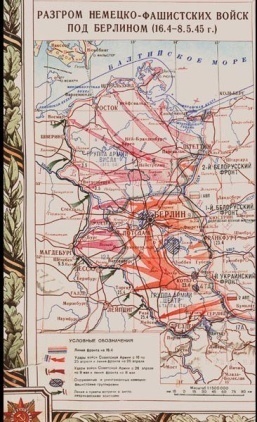 Союзники планировали ликвидацию немцев и овладение промышленным районом Рура. Затем - выдвижение американских и английских войск на Эльбу на берлинском направлении. Одновременно развёртывались операции американских и французских войск в южном направлении с целью овладения районами Штутгарта, Мюнхена и выхода в центральные районы Австрии и Чехославакии.Несмотря на то, что решениями Ялтинской конференции советская зона оккупации была определена далеко западнее Берлина, советские войска уже находились на Одере и Нейсе (в 60 - 100 километрах от Берлина) и были готовы начать Берлинскую операцию, англичане всё ещё продолжали лелеять мечту о захвате Берлина раньше, чем туда придёт Красная Армия.Хотя между американскими и английскими политическими и военными деятелями не было единства в стратегических целях на завершающем этапе войны, само Верховное командование экспедиционными силами союзников не отказывалось от мысли при благоприятной обстановке захватить Берлин.В последнии дни марта И. В. Сталин через американскую миссию получил информацию Эйзенхауэра о его плане выхода на согласованную линию на берлинском направлении. Из этого сообщения было видно, что дальнейшее выступление английские и американские войска предполагали развернуть на северо-восток, чтобы выйти в район Любека, и на юго-восток с целью подавления противника на юге Германии. Наступление на Берлин было решено начать 16 апреля, не дожидаясь действий 2-го Белорусского фронта, который, по всем уточнённым расчётам, мог начать наступление с Одера не ранее 20 апреля.Г. К. Жуков писал:"В течение всей войны мне пришлось быть непосредственным участником многих крупных и важных наступательных операций, но предстоящая битва за Берлин была особой, ни с чем не сравнимой операцией. ... Предстояло разгромить на подступах к Берлину крупнейшую группировку немецко-фашистских войск и взять столицу фашистской Германии, за которую враг наверняка будет драться смертным боем".Операция началась с того, что в город были посланы тридцать два отряда для разведки боем. Потом, когда оперативная обстановка была более или менее выяснена, загрохотали орудия, 7 миллионов снарядов обрушилось на врага. "Со стороны противника в первые секунды протрещало несколько пулеметных очередей, а затем все стихло. Казалось, со стороны врага не осталось живого существа", - писал один из участников сражения. Битва за Берлин планировалась немецким верховным командованием как решающая битва на Восточном фронте. Пытаясь воодушевить свои войска, Гитлер в воззвании от 14 апреля писал:"Мы предвидели этот удар и противопоставили ему сильный фронт. Противника встречает колоссальная сила артиллерии. Наши потери в пехоте пополняются бесчисленным количеством новых соединений, сводных формирований и частями фольксштурма, которые укрепляют фронт. Берлин останется немецким..."Маршал Г.Жуков вспоминал: "Готовя операцию, все мы думали над тем, что ещё предпринять, чтобы больше ошеломить и подавить противника. Так родилась идея ночной атаки с применением прожекторов. Решено было обрушить наш удар за два часа до рассвета". Разгром берлинской группировки и взятие Берлина должны были осуществляться 1-м Белорусским фронтом при содействии части сил 1-го Украинского фронта. Было ровно пять утра. И тотчас от выстрелов многих тысяч орудий, миномётов и наших легендарных "катюш" ярко озарилась вся местность, а вслед за этим раздался потрясающей силы грохот выстрелов и разрывов снарядов, мин и авиационных бомб. В воздухе нарастал несмолкаемый гул бомбардировщиков.Со стороны противника в первые секунды протрещало несколько пулемётных очередей, а затем всё стихло. Казалось, на стороне врага не осталось живого существа. После 30-минутного мощного артиллерийского обстрела, в течение которого противник не сделал ни одного выстрела, что свидетельствовало о его полной подавленности и расстройстве системы обороны, было решено начать общую атаку.Саму атаку Жуков описывал так: "В воздух взвились тысячи разноцветных ракет. По этому сигналу вспыхнули 140 прожекторов, расположенные через каждые 200 метров. Более 100 миллиардов свечей освещали поле боя, ослепляя противника и выхватывая из темноты объекты атаки для наших танков и пехоты. Это была картина огромной впечатляющей силы, и, пожалуй, за всю свою жизнь я не помню подобного ощущения...".Артиллерия ещё больше усилила огонь, пехота и танки дружно бросились вперёд, их атака сопровождалась двухслойным мощным огневым валом. К рассвету наши войска преодолели первую позицию и начали атаку второй позицииПротивник, имевший в районе Берлина большое количество самолётов, не смог ночью эффективно использовать свою авиацию, а утром наши атакующие эшелоны находились так близко от войск противника, что их лётчики не в состоянии были бомбить наши передовые части, не рискуя ударить по своим.Берлин был окутан дымом и пламенем, бои шли день и ночь. Как вспоминал маршал И.Конев, первое время в неразберихе уличных боёв самолёты часто били по своим. Защитники города проявляли большую стойкость и сражались до конца. Конев писал о войсках противника:"Кого только не было там, особенно в батальонах фольксштурма, состоявших из стариков и подростков, которые плакали, но дрались и поджигали своими фаустпатронами наши танки. Солдаты по-прежнему сдавались в плен только тогда, когда у них не было иного выхода".Но как бы то ни было, к 20 апреля дальнобойная артиллерия стала обстреливать город. А через четыре дня Красная Армия ворвалась в пригороды. Пройти их было не так трудно, здесь воевать немцы не готовились, но в старой части города противник опять пришел в себя и принялся отчаянно сопротивляться. Фильм Взятие БерлинаГенерал армии Александр Горбатов говорил о взятии Берлина: "С военной точки зрения Берлин не надо было штурмовать. Конечно, были и политические соображения, соперничество с союзниками, да и торопились салютовать. Но город достаточно было взять в кольцо, и он сам сдался бы через неделю-другую. Германия капитулировала бы неизбежно. А на штурме, в самый канун победы, в уличных боях мы положили не меньше ста тысяч солдат. А ведь они радовались что вот-вот домой. И какие люди были - золотые, столько всего прошли, и уж каждый думал:"Завтра жену, детей увижу...".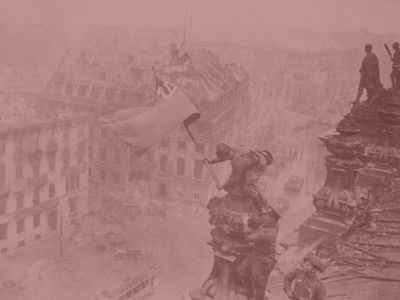 На рубеже весны четвёртой,В награду за года тревог,В дыму и прахе распростёртыйБерлин лежал у наших ног! Не умолкает гром орудий.Бушует пламя в дымной мгле,И говорят друг другу люди- Есть справедливость на Земле!В Берлинской операции, в 1945 году, были задействовано свыше 2,5 миллионов солдат и офицеров, 6250 танков и самоходных орудий, 7500 самолетов. Потери оказались огромными: за сутки Красная Армия теряла, по официальным данным, более 15 тысяч солдат и офицеров. Всего советские войска в Берлинской операции потеряли 352 тысяч человек, в том числе 78 тысяч человек погибшими.СООБЩЕНИЕ ИНФОРМБЮРО ОТ 02.05.45За кадром голос диктора : 
- От Советского Информбюро : « 8 мая 1945 года в Берлине был подписан Акт о капитуляции Германии. Великая Отечественная война, которую вёл советский народ против фашистских захватчиков, победоносно завершилась». 
ИОСИФ СТАЛИН 8 МАЯПАРАД 24 ИЮНЯ 1945Мы здесь с тобой не потому, что дата, 
Как злой осколок, память жжет в груди. 
К могиле неизвестного солдата 
Ты в праздники и в будни приходи. 
Он защитил тебя на поле боя, 
Упал, ни шагу не ступив назад, 
И имя есть у этого героя - 
Великой Армии простой солдат. МИНУТА МОЛЧАНИЯЛетят года… И чем бледней зарницы, 
Чем глубже эхо грозных дней, 
Тем больше Родина гордится Победой верных сыновей. 29 апреля в центре города развернулись наиболее ожесточённые сражения.На ратушу наступали 1008-й стрелковый полк (командир полковник В. Н. Борисов) и 1010-й полк (командир полковник М. Ф. Загородский) 266-й стрелковой дивизии. "Много волнующих подвигов совершили воины этой дивизии, о которых мне в те дни расскзывали непосредственные участники штурма", - говорил Г. К. Жуков.Батальон капитана Н. В. Бобылёва получил задачу пробиться к ратуше и совместно с батальоном майора М. А. Алексеева овладеть ею. Наших воинов, наступавших при поддержке танков, самоходной артиллерии, встретил такой сильный шквал огня, что продвижение по улице стало просто невозможным.Тогда решено было пробиваться к ратуше через стены зданий, делая проходы в них взвывчаткой. Под огнём противника сапёры закладывали тол и одну за другой взрывали стены домов. Ещё не успевал разойтись дым от взрывов, как в проходы бросались штурмовые группы и после рукопашной схватки очищали от неприятеля здания, прилегающие к ратуше.В бой были введены танки и тяжёлые самоходные орудия. Несколькими выстрелами они разбили тяжёлые железные ворота ратуши, проделали пробоины в стенах, одновременно ставя дымовую завесу. Всё здание заволокло густым дымом.Первым сюда ворвался взвод лейтенанта К. Маденова. Вместе с отважным лейтенантом смело действовали бойцы Н. П. Кондрашев, К. Е. Крютченко, И. Ф. Кашпуровский и другие. Они закидали вестибюль и коридоры ручными гранатами. Каждую комнату приходилось брать с бою.30 апреля 1945 г. над ещё не побеждённым рейхстагом было поднято красное Знамя Победы.Комсорг 1-го батальона 1008-го стрелкового полка младший лейтенант К. Г. Громов пролез на крышу ратуши. Сбросив на мостовую фашистский флаг, Константин Громов водрузил над ратушей наше Красное Знамя. За героизм и мужество, проявленные в этих боях, Константину Григорьевичу Громову было присвоено звание Героя Советского Союза.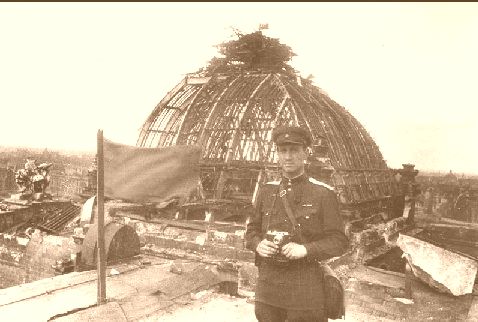 5-я ударная армия, успешно наступавшая в центре Берлина, хорошо взаимодействовала с 3-й ударной и 2-й гвардейской танковой армиями, 16-й воздушной армией и другими частями. Быстрый успех, который достигнут в сражениях за центр города, явился следствием умелой организации взаимодействия между всеми наступавшими армиями.Г. К. Жуков отмечал блестящую работу начальника штаба 5-й армии генерала А. М. Кущева, его заместителя генерала С. П. Петрова, начальника разведотдела А. Д. Синяева, парторга штаба В. К. Попова, начальника связи В. Ф. Фалина и других офицеров штаба.Итак, развязка подходила к концу.На что же надеялось гитлеровское руководство в этот критический для Германии момент?Кейтель на допросе показал:- Ещё с лета 1944 года Германия вела войну за выигрыш времени, надеясь на то, что на войне, в которой с обеих сторон участвовали различные государства, различные полководцы, различные армии и различные флоты, в любое время могло возникнуть совершенно неожиданное изменение обстановки в результате комбинации различных сил. Таким образом, мы вели войну в ожидании событий, которые должны были случиться, но не случились.В момент падения Берлина Гитлер уже не мог рассчитывать на эти события и выбросил лозунг: "Лучше сдать Берлин американским и англичанам, чем пустить в него русских".Пленные немецкие солдаты в Берлине показывали:"Офицеры утверждали, что все силы будут приложены к тому, чтобы не допустить захвата Берлина русскими. Если сдавать город, то только американцам".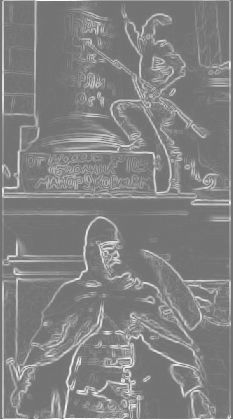 Сражение в Берлине подошло к своему кульминационному пункту. Всем нам хотелось покончить с берлинской группировкой к 1 мая. Конечно, это требовало немалых жертв, как и другие победы к "красным датам".Но враг, хотя и был в агонии, всё же продолжал драться, цепляясь за каждый дом, за каждый подвал, за каждый этаж и крышу.Несмотря на это фанатическое сопротивление, советские воины брали квартал за кварталом. Войска генералов В. И. Кузнецова, Н. Э. Берзарина, С. И. Богданова, М. Е. Катукова и В. И. Чуйкова всё ближе продвигались к центру Берлина.30 апреля 1945 года навсегда останется в памяти советского народа и в истории его борьбы с фашистской Германией.В этот день, в 14 часов 25 минут, войсками 3-й ударной армии (командующий генерал В. И. Кузнецов, член Военного совета генерал А. И. Литвинов) была взята основная часть здания рейхстага.За рейхстаг была кровопролитная борьба. Подступы к нему прикрывались крепкими зданиями, входящими в систему девятого центрального сектора обороны Берлина. Район рейхстага обороняли отборные эсэсовские части общей численностью около шести тысяч человек, оснащённые танками, штурмовыми орудиями и многочисленной артиллерией.Непосредственный штурм здания рейхстага осуществляла усиленная 150-я стрелковая Идрицкая дивизия (3-й ударной армии), во главе которой стоял опытный генерал Герой Советского Союза В. М. Шатилов. 150-ю дивизию поддерживали 23-я танковая бригада и другие части армии.К концу дня 1 мая гитлеровсие части общим числом около 1500 человек, не выдержав борьбы, сдались. Рейстаг был полностью очищен от противника.Борьба за Берлин шла не на жизнь, а на смерть. Из глубины матушки-России, из Москвы, из городов-героев Сталинграда, Ленинграда, с Украины, из Белоруссии, из прибалтийских, закавказских и других республик пришли сюда наши люди, чтобы завершить справедливую войну с теми.кто посягнул на свободу их Родины. У многих не зарубцевались ещё раны от прошлых боёв. Раненые не покидали строя. Все стремились вперёд. Будто и не было четырёх лет тяжёлой войны: все воспрянули духом, чтобы свершить великое дело - водрузить знамя Победы в Берлине.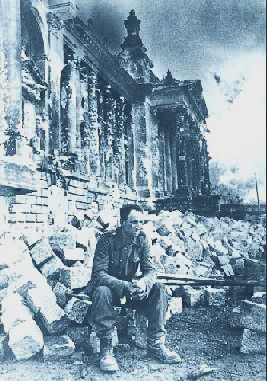 Сколько мыслей пронеслось в голове в те радостные минуты! И тяжелейшая битва под Москвой, где наши войска стояли насмерть, не пропустив врага в столицу, и Сталинград в руинах, но непокорённый, и славный Ленинград, выдержавший тяжелейшую блокаду, и Севастополь, так героически сражавшийся против отборных гитлеровских войск, и торжество победы на Курской дуге, и тысячи разрушенных сёл и городов, многомиллионные жертвы советского народа, героически выстоявшего в суровые годы.И вот, наконец, самое главное, ради чего перенёс великие страдания наш народ, - полный разгром фашистской Германии, торжество нашего правого дела!2 мая в городе, наконец,наступила тишина. Берлинский гарнизон сложил оружие.В ночь на 9 мая был подписан акт о безоговорочной капитуляции Германии. Война в Европе завершилась.